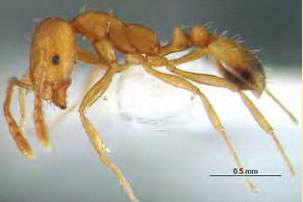 HORMIGA FARAÓNMonorium Pharaonis DESCRIPICIÓN: Las obreras miden unos 2 mm. Son de color claro amarillento, marrón hasta café rojizo y las antenas poseen doce segmentos. No tienen espinas en el tórax, que es de perfil redondo y desigual. El pedicelo nodo está compuesto por dos segmentos. Las reinas son de tonos más oscuros, miden de 3 a 4 mm. y pueden tener alas. Los machos reproductores miden 2 mm, son de color negro, tienen alas y las antenas son rectas sin codos.BIOLOGÍA: Los hormigueros tienen cientos de miles de obreras y cientos de reinas. Su expansión se produce mediante la creación de sub-hormigueros o satélites. Poseen la capacidad de dividir y dispersar el  hormiguero en varios de menor tamaño cuando son atacadas o en condiciones de tensión dentro del hormiguero (gemación).No hay preferencias alimentarias (son omnívoras) ya que se alimentan de carne, dulces, grasas y larvas de otros insectos. Las reinas prefieren alimentos con alto contenido en proteínas para poder producir huevos.Los reproductores no vuelan aunque posean alas, el apareamiento se realiza en el interior del nido y a lo largo de todo el año. Las puestas son de hasta 400 huevos, las obreras alcanzan su desarrollo completo en 38 días y viven 10 semanas. Las Reinas viven 10 meses y los machos reproductores mueren al cabo de 4 semanas después del apareamiento. Los nuevos hormigueros se forman con sólo 5 obreras, 10 pre-adultas y una reina.HÁBITAT: En interiores, ubican el hormiguero en zonas casi inaccesibles con temperaturas entre 27 y 30 ºC y una humedad del 80 %, cercana a fuentes de alimento y/o agua. Las obreras forman hileras anchas, utilizando el cableado eléctrico y telefónico a modo de autopista. Se encuentran sobretodo en locales comerciales relacionados con la alimentación. No es habitual encontrarla en exteriores salvo en climas cálidos. 